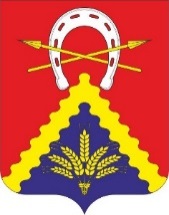 РОСТОВСКАЯ ОБЛАСТЬАДМИНИСТРАЦИЯ МИЛЮТИНСКОГО СЕЛЬСКОГО ПОСЕЛЕНИЯМИЛЮТИНСКОГО РАЙОНАПОСТАНОВЛЕНИЕ10.12.2021№ 89ст. МилютинскаяОб Основных направлениях бюджетной и налоговой политики Милютинского сельского поселения Милютинского районана 2022 год и на плановый период 2023 и 2024 годовВ соответствии со статьей 1842 Бюджетного кодекса Российской Федерации, в соответствии с Постановлением №786 от 10.11.2021 г. Администрации Милютинского района  «Об Основных направлениях бюджетной и налоговой политики Милютинского района на 2022 год и на плановый период 2023 и 2024 годов» ПОСТАНОВЛЯЮ:1. Утвердить Основные направления бюджетной и налоговой политики Администрации Милютинского сельского поселения на 2022 год и на плановый период 2023 и 2024 годов согласно приложению.2. Начальнику отдела экономики и финансов Панковой Е.А. обеспечить разработку  проекта решения о бюджете Милютинского сельского поселения  на основе основных направлений бюджетной и налоговой политики Милютинского района на 2022 год и на плановый период 2023 и 2024 годов.4. Настоящее постановление вступает в силу со дня его официального опубликования.5. Контроль за выполнением настоящего постановления оставляю за собой.Глава АдминистрацииМилютинского сельского поселения                                          С.Ю. Сергиенко                    Приложениек постановлениюАдминистрации Милютинского сельского поселенияот 10.12.2021 № 89ОСНОВНЫЕ НАПРАВЛЕНИЯбюджетной и налоговой политики Милютинского сельского поселения на 2022 год и на плановый период 2023 и 2024 годовНастоящие Основные направления сформированы с учетом положений Послания Президента Российской Федерации Федеральному Собранию Российской Федерации от 21.04.2021, указов Президента Российской Федерации от 07.05.2018 № 204 «О национальных целях и стратегических задачах развития Российской Федерации на период до 2024 года» и от 21.07.2020 № 474 «О национальных целях развития Российской Федерации на период до 2030 года», итогов реализации бюджетной и налоговой политики в 2020 – 2021 годах, основных направлений бюджетной, налоговой и таможенно-тарифной политики Российской Федерации на 2022 год и на плановый период 2023 и 2024 годов.Целью Основных направлений является определение условий и подходов, используемых для формирования проекта местного бюджета Милютинского сельского поселения на 2022 год и на плановый период 2023 и 2024 годов.1. Основные итоги реализациибюджетной и налоговой политики в 2020–2021 годах1. Основные итоги реализациибюджетной и налоговой политики в 2020–2021 годахПриоритетом бюджетной политики в 2020 году Обеспечено выполнение Плана первоочередных мероприятий по обеспечению социальной стабильности и устойчивого развития экономики Милютинского сельского поселения в условиях распространения коронавирусной инфекции (COVID-2019), утвержденного распоряжением Губернатора Ростовской области от 02.04.2020 № 69, и Плана мероприятий по поддержке населения Милютинского сельского поселения в условиях распространения новой коронавирусной инфекции (COVID-2019), утвержденного распоряжением Губернатора Ростовской области от 04.04.2020 № 73. Учитывая особенности исполнения бюджета в 2020 году, в целом сложилась положительная динамика показателей. По сравнению с 2019 годом  увеличение показателей по доходам составил 25 процентов, по расходам увеличение – 11,1 тыс. рублей .Увеличение доходов и расходов связано с выделением областных  средств в размере 964,5 тысяч рублей на Выборочный капитальный ремонт Мемориала-памятника героям" павшим в Великой Отечественной войне в станице Милютинская, Милютинского района Ростовской области, ул. Комсомольская 32 А, а так же увеличением налогового потенциала.Собственные доходы местного бюджета за 2020 год исполнены с увеличением от 2019 года на 20,8 процента.В 2020 году налоговая политика в Милютинского сельского поселения способствовала сохранению инвестиционной активности, созданию условий справедливой конкурентной среды, сокращению теневого сектора, совершенствованию и оптимизации системы налогового администрирования, стимулированию развития малого и среднего предпринимательства.В сфере бюджетных расходов приоритетным направлением являлось обеспечение расходов на социальную сферу. Расходы местного бюджета на отрасли образования, культуры  и спорта, социальную политику составили 20,1 процента расходов или 3514,7тыс. рублей. В полном объеме выполнены обязательства перед гражданами в части предоставления законодательно установленных социальных выплат . Просроченная задолженность по обязательствам за счет средств местного  бюджета отсутствует.Долговая политика Милютинского сельского поселения в 2020 году была нацелена на обеспечение сбалансированности местного бюджета.По итогам 2020 года муниципальный долг Милютинского сельского поселения составил 0,0 рублей или  процента.Профицит  бюджета за 2020 г. обеспечен соответствующими источниками покрытия в сумме 2433,1 тыс. рублей. Доходными источниками бюджета являлись собственные налоговые и неналоговые доходы, что составляет 68 процента всех поступлений. Их объем составил 11956,5 тыс. рублей, с ростом к 2019 году 2057 тыс. рублей.Бюджетная политика в сфере бюджетных расходов была направлена на решение социальных и экономических задач Милютинского сельского поселения.Исполнение местного бюджета за 9 месяцев 2021 года составило по доходам в сумме  9674,3  тыс. рублей,  или  25,9  процентов к годовому плану и по расходам в сумме 11744,8 тыс. рублей, или 29,5 процентов. Дефицит по итогам полугодия года составил 2070,5 тыс. рублей. Уменьшение доходов по сравнению с аналогичным периодом прошлого года составило 452,7 тыс. рублей, уменьшение  расходов составило 131,8 тыс. рублей. Показатели местного бюджета за 9 месяцев  2021г.  прилагаются. Налоговые и неналоговые доходы местного бюджета исполнены в сумме 6416,7 тыс. рублей или  57,9 процентов к годовым плановым назначениям. Данный показатель ниже уровня аналогичного периода прошлого года на 1 процент, снижение является незначительным, ожидается поступление недостающих платежей в 4 квартале 2021 г. Объем безвозмездных поступлений в бюджет поселения  за 9 месяцев 2021 года составил  3257,6 тыс. рублей.Основные направления расходов местного бюджета:обеспечение деятельности органов местного самоуправления, учреждений культуры, мероприятия в области жилищно-коммунального хозяйства.На финансирование общегосударственных вопросов направлено 6077,0 тыс. руб., что составляет 51,7 процентов к годовым плановым назначениям.На финансирование расходов по содержанию автомобильных дорог  направлено 597.0 тыс. руб.На финансирование расходов жилищно-коммунального хозяйства направлено 3160,5 тыс. руб. На финансовое обеспечение выполнения муниципального задания муниципальным бюджетным учреждением культуры направлено 1467,6 тыс. руб., что составляет 72,6 процентов к годовым плановым назначениям. Бюджетная политика в сфере расходов бюджета Милютинского сельского поселения была направлена на решение социальных и экономических задач поселения, на обеспечение эффективности и результативности бюджетных расходов.Просроченная кредиторская задолженность за 9 месяцев 2021 года отсутствует.Основными  доходными источниками  бюджета сельского поселения, как и прежде, являются собственные налоговые и неналоговые доходы, их объем составил 6416,7 тыс. рублей.Для реализации точечных задач в области бюджетной и налоговой политики организовано взаимодействие с крупнейшими налогоплательщиками Милютинского сельского поселения для своевременного получения информации, позволяющей оперативно оценивать складывающуюся экономическую ситуацию.2. Основные цели и задачи бюджетной и налоговой политикина 2022 год и на плановый период 2023 и 2024 годовБюджетная и налоговая политика на 2022 год и на плановый период 2023 и 2024 годов сохранит свою направленность на достижение целей и решение задач, определенных указами Президента Российской Федерации от 07.05.2018 № 204 и от 21.07.2020 № 474, Посланием Президента Российской Федерации Федеральному Собранию Российской Федерации от 21.04.2021.В числе главных национальных целей развития страны на указанный период определены: сохранение населения, здоровье и благополучие людей, создание комфортной и безопасной среды для их жизни, а также условий и возможностей для самореализации и раскрытия таланта каждого человека.Основные направления бюджетной и налоговой политики сохраняют преемственность задач, определенных на 2021 год.По мере стабилизации экономической и санитарно-эпидемиологической ситуации основной целью является постепенный возврат к налоговому и финансовому климату, существовавшему до введения ограничительных мер.Как и в предыдущие годы, важной задачей будет являться обеспечение приоритизации структуры расходов, ориентированной на создание справедливой системы социального обеспечения, повышение качества институтов развития человеческого капитала, опережающее развитие современной инфраструктуры.В предстоящем бюджетном цикле будет продолжена политика, направленная на обеспечение потребностей в своевременном и полном исполнении муниципальных долговых обязательств при минимизации расходов и структуры обязательств, исключающих их неисполнение.2.1. Налоговая политика Милютинского сельского поселения на 2022 - 2024 годыБюджетная и налоговая политика на 2022 - 2024 годы сохранит свою направленность на достижение целей и решение задач, определенных указами Президента Российской Федерации от 07.05.2018 № 204 и 
от 21.07.2020 № 474, Посланием Президента Российской Федерации Федеральному Собранию Российской Федерации от 21.04.2021.В числе главных национальных целей развития страны на указанный период определены: сохранение населения, здоровье и благополучие людей, создание комфортной и безопасной среды для их жизни, а также условий и возможностей для самореализации и раскрытия таланта каждого человека.Основные направления бюджетной и налоговой политики сохраняют преемственность задач, определенных на 2021 год и на плановый период 2022 
и 2023 годов.Сохраняются требования по соблюдению бюджетного законодательства, предельного уровня муниципального долга и бюджетного дефицита, недопущению образования кредиторской задолженности.В этих целях необходимо обеспечить качественное планирование бюджета и эффективное его исполнение.Налоговая политика Милютинского сельского поселения в 2022 году и на плановый период до 2024 года ориентирована на развитие доходного потенциала поселения на основе экономического роста и будет основываться на следующих приоритетах:1. Проведение оценки налоговых расходов, включающей оценку бюджетной, экономической и социальной эффективности, оценку совокупного бюджетного эффекта (самоокупаемости) для стимулирующих налоговых расходов, а также достижения установленных индикаторов и целевых показателей, предусмотренных муниципальными программами Милютинского сельского поселения, влияние предоставленных налоговых преференций на достижение целей социально-экономической политики Милютинского сельского поселения.В трехлетней перспективе будет продолжена работа по укреплению доходной базы в бюджет Милютинского сельского поселения за счет наращивания стабильных доходных источников.Продолжится взаимодействие Милютинского сельского поселения с федеральными органами власти в решении задач по дополнительной мобилизации доходов за счет использования имеющихся резервов. Вектор деятельности направлен на обеспечение полноты уплаты налогов и выявление фактов умышленного занижения финансовых результатов для целей налогообложения, пресечение «теневой» экономики, нелегальной занятости, сокращение задолженности и применение полного комплекса мер принудительного взыскания задолженности, выявление и обеспечение постановки на налоговый учет всех потенциальных плательщиков и объектов налогообложения, привлечение к декларированию полученных доходов, эффективное использование имущества и земельных ресурсов. 2.2. Основные направления бюджетной политикив области социальной сферыВ числе основных целей, предусмотренных указами Президента Российской Федерации от 07.05.2018 № 204, от 21.07.2020 № 474, Посланием Президента Российской Федерации Федеральному Собранию Российской Федерации от 21.04.2021, определены задачи по увеличению численности населения страны, повышению уровня жизни граждан, создания комфортных условий для их проживания.Особое внимание направлено на здоровье и социальное благополучие граждан, снижение уровня бедности.В целях повышения уровня доходов граждан планируется уточнение расходов на оплату труда  в связи с необходимостью сохранения соотношения средней заработной платы отдельных категорий работников, установленного Указами Президента Российской Федерации от 07.05.2012 № 597 «О мероприятиях по реализации государственной социальной политики», от 01.06.2012 № 761 «О Национальной стратегии действий в интересах детей на 2012-2017 годы» и от 28.12.2012 № 1688 «О некоторых мерах по реализации государственной политики в сфере защиты детей-сирот и детей, оставшихся без попечения родителей», с показателем «среднемесячная начисленная заработная плата наемных работников в организациях, у индивидуальных предпринимателей и физических лиц (среднемесячный доход от трудовой деятельности)» по Милютинскому сельскому поселению.В соответствии с планируемым внесением изменений в статью 
1 Федерального закона от 19.06.2000 № 82-ФЗ «О минимальном размере оплаты труда» будет предусмотрено повышение расходов на заработную плату низкооплачиваемых работников.Бюджетная политика в Милютинского сельского поселения будет предусматривать все меры социальной поддержки граждан и повышение качества услуг в отраслях социальной сферы.2.3. КультураПродолжится финансовое  обеспечение деятельности  учреждений культуры, проведение  мероприятий в области культуры.Приоритетной задачей, как и прежде, является охрана и сохранение объектов культурного наследия Милютинского сельского поселения2.4 Физическая культура и спорт В данной сфере будет предусмотрен комплекс мер по развитию системы подготовки спортивного резерва.2.4. Национальная экономика и модернизация жилищно-коммунального хозяйстваВ трехлетнем бюджете планируется значительная поддержка жилищно-коммунального хозяйства, в том числе на мероприятия по:благоустройству муниципальных территорий;энергосбережению и повышению энергетической эффективности;формированию современной городской среды и другие мероприятия.3. Повышение эффективности и приоритизация бюджетных расходовБюджетная политика в сфере расходов будет направлена на безусловное исполнение действующих расходных обязательств, в том числе с учетом их приоритизации и повышения эффективности использования финансовых ресурсов.В целях создания условий для эффективного использования средств местного бюджета и мобилизации ресурсов продолжится применение следующих основных подходов:формирование расходных обязательств с учетом переформатирования структуры расходов местного бюджета исходя из установленных приоритетов;разработка бюджета на основе муниципальных программ Милютинского сельского поселения ;обеспечение реструктуризации бюджетной сети, при условии сохранения качества и объемов  муниципальных услуг;неустановление расходных обязательств, не связанных с решением вопросов, отнесенных Конституцией Российской Федерации и федеральными законами к полномочиям органов государственной власти субъектов Российской Федерации;активное привлечение внебюджетных ресурсов, направление средств от приносящей доход деятельности;совершенствование межбюджетных отношений.4. Основные подходык формированию межбюджетных отношенийКак и в предыдущих периодах, ключевыми приоритетными направлениями бюджетной политики в сфере межбюджетных отношений на 2022 – 2024 годы будет являться повышение финансовой самостоятельности. Стимулирование финансовой самостоятельности будет продолжено за счет установления на постоянной основе единых нормативов отчислений в местный бюджет Милютинского сельского поселения от:налога на доходы физических лиц, за исключением налога на доходы физических лиц, уплачиваемого иностранными гражданами в виде фиксированного авансового платежа при осуществлении ими на территории Российской Федерации трудовой деятельности на основании патента,налога, взимаемого в связи с применением упрощенной системы налогообложения, земельного налога и налога на имущество физических лиц.Политика в сфере межбюджетных отношений будет направлена на содействие сбалансированности местного бюджета с учетом мер, принимаемых местными администрациями муниципальных образований в рамках обязательств заключенных соглашений о мерах по социально-экономическому развитию и оздоровлению муниципальных финансов.В связи с этим продолжится мониторинг планирования и исполнения бюджета сельского поселения, контроль за соблюдением требований бюджетного законодательства, безусловным исполнением принятых расходных обязательств, в первую очередь связанных с обеспечением оплаты труда и иных первоочередных социально значимых расходов.5. Совершенствование системы внутреннегомуниципального финансового контроля и контроля финансового органа в сфере закупокВ целях создания условий для повышения эффективности бюджетных расходов при осуществлении полномочий по внутреннему муниципальному финансовому контролю продолжится применение следующих основных подходов:применение единых федеральных стандартов внутреннего государственного (муниципального) финансового контроля и единых форм документов, оформляемых органами внутреннего муниципального финансового контроля;обеспечение подотчетности (подконтрольности) бюджетных расходов;применение риск-ориентированного подхода к планированию и осуществлению контрольной деятельности;обеспечение реализации задач внутреннего муниципального финансового контроля на всех этапах бюджетного процесса;обеспечение непрерывного процесса систематизации, анализа, обработки и мониторинга своевременного устранения нарушений, выявленных в ходе проведения контрольных мероприятий, и принятия объектами контроля мер, направленных на их недопущение впредь;совершенствование методологической базы осуществления внутреннего муниципального финансового контроля, учет и обобщение результатов контрольной деятельности;повышение степени ответственности главных распорядителей (администраторов) бюджетных средств.В отношении обеспечения контроля финансовым органом при осуществлении закупок для государственных нужд будут применены новые требования. Контроль в отношении объема финансового обеспечения при планировании и осуществлении закупок товаров, работ, услуг на 2022 год, плановый период и последующие годы будет проводиться по каждому коду объекта капитального строительства или объекта недвижимого имущества,. контракта (его этапа), о расторжении контракта его условиям (изменениям).Внедрение и применение указанных механизмов будет способствовать совершенствованию финансового контроля, направленному на предупреждение нарушений в финансово-бюджетной сфере и сфере закупок, а также повышению финансовой дисциплины при использовании бюджетных средств.